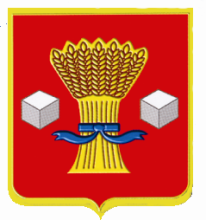 Администрация Приволжского сельского поселенияСветлоярского муниципального района Волгоградской областиПОСТАНОВЛЕНИЕот 31.05. 2016                                      №47О внесении изменений в постановление администрации Приволжского сельского поселения Светлоярского муниципального района Волгоградской области от 16.03.2016 №22 «Об утверждении значений коэффициентов, применяемых при расчете арендной платы за земельные участки, расположенные на территории Приволжского сельского поселения »     Руководствуясь Земельным Кодексом Российской Федерации, пунктом 2 статьи 3.3. Федерального закона от 25.10.2001 №137-ФЗ «О введении в действие Земельного Кодекса Российской Федерации», Федеральным законом от 06.10.2003 № 131-ФЗ «Об общих принципах организации местного самоуправления в Российской Федерации», Постановлением Администрации Волгоградской обл. от 22.08.2011 N 469-п (ред. от 28.12.2015) "Об утверждении Порядка расчета арендной платы за земельные участки, государственная собственность на которые не разграничена, и земельные участки, находящиеся в собственности Волгоградской области, предоставленные в аренду без торгов", Уставом Приволжского сельского поселения Светлоярского муниципального района Волгоградской области, Распоряжением Комитета  по управлению государственным имуществом Волгоградской области от 17.05.2016 № 946-р «О внесении изменений в распоряжение комитета по управлению государственным имуществом Волгоградской области от 09.03.2016 №372-р «О согласовании Светлоярскому муниципальному району Волгоградской области значений коэффициентов, применяемых для расчета арендной платы за земельные участки»,п о с т а н о в л я ю:     1. Внести в постановление администрации Приволжского сельского поселения Светлоярского муниципального района Волгоградской области от 16.03.2016 №22 «Об утверждении значений коэффициентов, применяемых при расчете арендной платы за земельные участки, расположенные на территории Приволжского сельского поселения, а также находящиеся в собственности Приволжского сельского поселения» следующие изменения:      - подпункты 1.1, 1.2, 2.1-2.3, 6.1-6.6, 12.1 изложить в новой редакции, согласно приложению 1 к настоящему постановлению;      - подпункты 4.1.1, 4.1.2, 4.2.1, 4.2.2 изложить в новой редакции, согласно приложению 2 к настоящему постановлению.      2. Специалисту администрации Т.Г. Казимировой произвести перерасчет арендной платы  за земельные участки, расположенные на территории Приволжского сельского поселения, а также находящиеся в собственности Приволжского сельского поселения.     3. Направить настоящее постановление для опубликования в районной газете «Восход»;      - разместить настоящее постановление на официальном сайте Приволжского сельского поселения.     4. Настоящее постановления вступает в силу со дня его утверждения и распространяет свое действие с 01 июня 2016 года.     8. Контроль над исполнением настоящего постановления возложить на заместителя главы администрации Приволжского сельского поселения области С.В.ДемьяноваГлава Приволжскогосельского поселения				 		     В.А.Бондарев                                                              Приложение № 1                                                                                                                                                   к постановлению администрации Приволжского сельского поселения                                                                                                                   № 47 от 31.05. 2016 г.ЗНАЧЕНИЯ КОЭФФИЦИЕНТА ДИФФЕРЕНЦИАЦИИ В ЗАВИСИМОСТИОТ НАЗНАЧЕНИЯ ОБЪЕКТОВ, РАСПОЛОЖЕННЫХ НА ЗЕМЕЛЬНОМ УЧАСТКЕИЗ КАТЕГОРИИ ЗЕМЕЛЬ НАСЕЛЕННЫХ ПУНКТОВ (Кдп)Приложение № 2                                                                                                                                                                                                                                                                        к постановлению администрации Приволжского сельского поселения                                                                                                                                                                                                                             № 47 от 31.05. 2016 г.Значения коэффициента дифференциации по видам деятельности арендатора земельного участка из земель сельскохозяйственного назначения на территории Приволжского сельского поселения (Кдс)Nп/пВид использованияземельного участкаЗначения коэффициента дифференциации в зависимости от назначения объектов, расположенных на земельном участке из категории земель населенных пунктов (Кдп)Значения коэффициента дифференциации в зависимости от назначения объектов, расположенных на земельном участке из категории земель населенных пунктов (Кдп)Nп/пВид использованияземельного участкаПриволжское сельское поселениеПриволжское сельское поселениеNп/пВид использованияземельного участкап. Приволжскийиные населенные пункты1234Земли под домами многоэтажной застройки                                                                                                                 1.Земельные участки многоэтажной жилой застройки:                                                                                                 1.1.   Предоставленные для   эксплуатации          331.2.   Предоставленные для   строительства         33Земли под домами индивидуальной жилой застройки                                                                                                         2. Земельные участки индивидуальной жилой застройки:                                                                                                  2.1.   Предоставленные для   эксплуатации          332.2.   Предоставленные для   строительства         332.3.   Предоставленные для   ведения ЛПХ           336. Земельные участки предприятий торговли:6.1.   Предоставленные для  размещения ярмарок, рынков, баз,          осуществляющих        оптово-розничную      торговлю              12,1206.2.   Предоставленные для   размещения оптовыхскладов, реализующих  табачные изделия и    алкогольную продукцию 12,1206.3.   Предоставленные для   размещения магазинов, универмагов,  гастрономов,          универсамов, супер- и мини-маркетов9,115,16.4.   Предоставленные для   размещения постоянно  действующих           авторынков, салонов попродаже автомобилей   12,1206.5.   Предоставленные для   размещения рынков     выходного дня (включаяавторынки)            12,1206.6.   Предоставленные для   размещения иных       объектов торговли     14,52412. Земельные участки открытых площадок различного функционального назначения, в т.ч. торгового:                                                        12.1.  Предоставленные для   размещения открытыхплощадок различногофункционального       назначения, в том     числе торгового 18,1330,13№ п/пНаименование вида деятельности арендатораПриволжское с/п1234.1.Выращивание и заготовка кормовых культурВыращивание и заготовка кормовых культур4.1.1.участки с УПКСЗУ от 0,12 до 0,30 руб. за 1 кв.м4,64.1.2.участки с УПКСЗУ от 0,31 и выше за 1 кв.м.2,84.2.Пастьба скотаПастьба скота4.2.1.участки с УПКСЗУ от 0,12 до 0,30 руб. за 1 кв.м5,64.2.2.участки с УПКСЗУ от 0,31 и выше за 1 кв.м.2,2